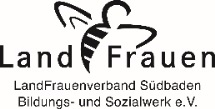 Veranstaltungsnachweis - Übersicht der durchgeführten Veranstaltungen des LandFrauenvereinsBildungs- und Sozialwerk des LFVS e. V., Merzhauser Str. 111, 79100 FreiburgBezirk:Ortsverein:Jahr:Datum erster VeranstaltungstagDatum erster VeranstaltungstagBei Kursen: Datum letzter VeranstaltungstagThemaThemaThemaUhrzeiten(von-bis)Anzahl der TageTeilneh-merzahlVorname Name der Referentin / des Referenten(bitte leserlich ausfüllen)Vorname Name der Referentin / des Referenten(bitte leserlich ausfüllen)Vorname Name der Referentin / des Referenten(bitte leserlich ausfüllen)Die erhobenen Daten werden vom Bildungs- und Sozialwerk des LandFrauenverbandes Südbaden e. V. für statistische Zwecke verarbeitet. Die erhobenen Daten werden vom Bildungs- und Sozialwerk des LandFrauenverbandes Südbaden e. V. für statistische Zwecke verarbeitet. Die erhobenen Daten werden vom Bildungs- und Sozialwerk des LandFrauenverbandes Südbaden e. V. für statistische Zwecke verarbeitet. Die erhobenen Daten werden vom Bildungs- und Sozialwerk des LandFrauenverbandes Südbaden e. V. für statistische Zwecke verarbeitet. Die erhobenen Daten werden vom Bildungs- und Sozialwerk des LandFrauenverbandes Südbaden e. V. für statistische Zwecke verarbeitet. Die erhobenen Daten werden vom Bildungs- und Sozialwerk des LandFrauenverbandes Südbaden e. V. für statistische Zwecke verarbeitet. Die erhobenen Daten werden vom Bildungs- und Sozialwerk des LandFrauenverbandes Südbaden e. V. für statistische Zwecke verarbeitet. Die erhobenen Daten werden vom Bildungs- und Sozialwerk des LandFrauenverbandes Südbaden e. V. für statistische Zwecke verarbeitet. Die erhobenen Daten werden vom Bildungs- und Sozialwerk des LandFrauenverbandes Südbaden e. V. für statistische Zwecke verarbeitet. Die erhobenen Daten werden vom Bildungs- und Sozialwerk des LandFrauenverbandes Südbaden e. V. für statistische Zwecke verarbeitet. Die erhobenen Daten werden vom Bildungs- und Sozialwerk des LandFrauenverbandes Südbaden e. V. für statistische Zwecke verarbeitet. Die erhobenen Daten werden vom Bildungs- und Sozialwerk des LandFrauenverbandes Südbaden e. V. für statistische Zwecke verarbeitet. 